Município de Gurupi – Estado do TocantinsFUNDAÇÃO UNIRG - CENTRO UNIVERSITÁRIO UNIRG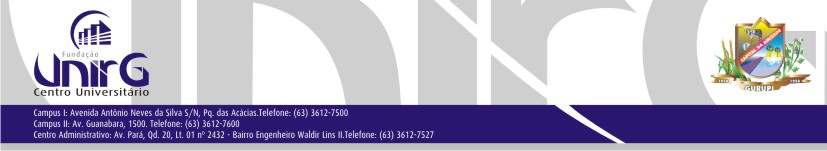 Coordenação de OdontologiaDECLARAÇÃODeclaro, para fins de comprovação junto à Coordenação do Curso de Odontologia e qualquer outro Departamento do Centro Universitário UnirG, que a acadêmica ......................................................., matrícula nº ______________, foi Monitora da Disciplina de ______________, sob minha responsabilidade, dos períodos de Março a Junho do ano de 2018, cumprindo uma carga horária total de ___horas.Coordenação do Curso de Odontologia do Centro Universitário UnirG, 21 de junho de 2018.(nome do Professor orientador)Professor de _____________